Ayuntamiento de Fuentecantos (Soria)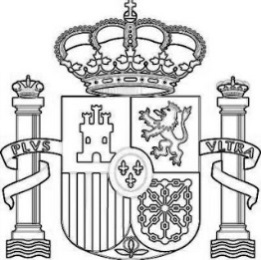 BandoSe informa de que el bar se abrirá los jueves por la tarde coincidiendo con las actividades infantiles, sábados y domingos en horario partido durante el mes de AGOSTO, para poder facilitar la convivencia durante la época estival y ofrece un servicio que tanto ha reclamado este municipio.Agradecemos a la asociación “Jóvenes del campillo” y a sus integrantes el esfuerzo por querer gestionarlo.En Fuentecantos a 28 de Julio de 2019El Alcalde.Fdo.: Juan Carlos García Hernández